Правила проведения пальчиковой гимнастики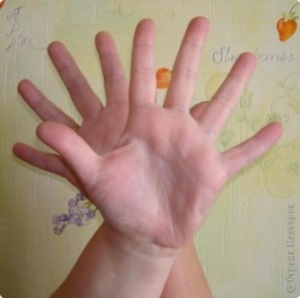 1)Занятие нельзя проводить, когда ребенок болен, устал или находится в плохом настроении.Несоблюдение данного правила может надолго отбить у вашего чада желание заниматься. Практика показывает, что подобные занятия неэффективны;2)У ребенка должен быть свой рабочий уголок. Лучше всего, если это будет хорошо освещенное место, возможно, письменный стол и удобный, подобранный по росту, стул;3)Необходимо исключить все отвлекающие факторы: посторонние разговоры, работающий телевизор, игрушки;4)Занятия должны носить игровой характер, иначе они просто наскучат ребенку;5)Продолжительность занятия не должна быть больше 7-10 минут. Особенности пальчиковой гимнастики для детей 5-7 лет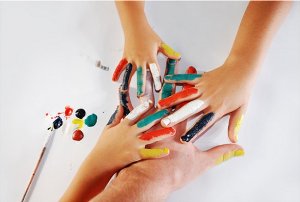 Начиная с 5 лет, пальчиковая гимнастика для детей сводится к более сложным манипуляциям. Ребят просят рассказать с помощью рук стихотворение, или спеть песенку, где приходится часто менять фигуры.В этом же возрасте становятся возможными упражнения, где необходимо совмещать пальцы рук в определенной последовательности 1 и 2, 1 – 3 и так далее на одной руке, потом на другой, далее на обеих одновременно. Самыми интересными для дошкольников являются задания, в которых просят изобразить какое-либо животное с помощью рук и дополнительных материалов.Проводя занятия, нужно обращать внимание на:качество составленной фигуры;движения отдельных пальцев, координацию;совместную работу кисти и пальцев;умение удерживать предметы пальцами.Пальчиковая гимнастика в стихах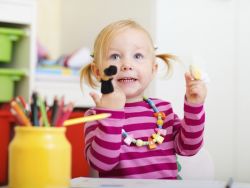 Пальчиковая гимнастика в стихах – это очень полезная программа для развития моторики у детей разного возраста. Также она способствуют развитию речи и творческих способностей, где очень важным аспектом является то, что все действия в пальчиковых играх сопровождаются стихами. Рассмотрим некоторые примеры гимнастики для пальчиков.Пальчиковая гимнастика на тему «Овощи»Цель - расширить знания и представления детей об овощах. Такая пальчиковая гимнастика в стихах может быть весьма занимательной для самых маленьких. Например, попробуйте выучить отрывок из стихотворения "Овощи" Ю. Тувима.1. С базара однажды хозяйка пришла, («шагаем» средним и указательным пальцем по столу)С базара хозяйка домой принесла: (по-очереди загибаем на руках пальцы)Капусту,Картошку,МорковкуСвеклу,Петрушку и горох.Ох!.. (хлопок в ладоши)2. Овощи спор завели на столе (пальцы на обеих руках сжимаем в кулаки и потом разжимаем)Кто лучше, нужней и вкусней на земле: (загибаем пальцы на руках по-очереди)Капуста?Картошка?Морковка?Свекла?Петрушка или горох?Ох!..(хлопок в ладоши)3. Тем временем ножик хозяйка взяла (ладонь раскрываем, другую ладонь ставим ребром и делаем режущие движения)И этим ножом крошить начала: (загибаем пальцы на руках по-очереди)Капусту,Картошку,Морковку,Свеклу,Петрушку и горох.Ох!..(хлопок в ладоши)4. Крышкой накрытые в душном горшке (раскрываем ладонь и накрываем другую руку, которая в это время сжата в кулак)В крутом кипятке кипели, кипели: (по-очереди загибаем пальцы на руках)Капуста,Картошка,Морковка,Свекла,Петрушка и горох.Ох!...(хлопаем в ладоши)Супчик овощной оказался неплох! (гладим себя по животу ладошкой)Пальчиковая гимнастика «Цветок»Цель - научить детей различать осенние цветы."Цветы"Наши красные цветочки (прижимаем локти друг к другу, смыкаем кисти в виде лодочки)Распускают лепесточки. (потом раскрываются в виде чаши, перед лицом)Ветерок немножко дышит, (затем кисти движутся против часовой стрелки и потом по часовой стрелке)Лепестки колышет. (кисти рук наклоняются влево и вправо)Наши красные цветочки (прижимаем локти друг к другу, смыкаем кисти в виде лодочки)Закрывают лепесточки, (показать пальчиками, как лепестки закрываются)Они тихо засыпают,И головкою кивают.Ещё одна пальчиковая гимнастика на тему «Цветы»Посадили в землю зернышко, ("положите" в ладонь ребёнка «зернышко»)На небе выглянуло солнышко.Свети, солнышко, свети! (сжимаем кисти и по очереди разжимаем)Расти, зернышко, расти! (ладони соединить вместе и поднимать руки вверх)Появляются на стебельке листочки, (соединить ладони, пальцы один за одним соединить с большим пальцем и одновременно на двух руках)Распускаются на стебельке цветочки, (сжимаем кисти и по-очереди разжимаем)Пальчиковая гимнастика в стихах на тему «Рыбки»Пример:Рыбки, где вы?Где вы, где вы, рыбки, рыбки?Рыбки воду полюбили.Вы живете, рыбки, сами?Двигаете вы плавниками.На вашем теле чешуя.Блестит она, как жар горя.Вы не спите, рыбки, рыбкиВы плывите! Вы плывите!А теперь включив свое воображение, попробуйте придумать совместно со своим чадом движения для пальцев рук.Пальчиковая гимнастика «Дождик»«Дождик»Раз, два, три, четыре, пять, (ударить пальцами обеих рук по коленям. С мизинца - левой рукой, с большого пальца — правой рукой)Дождик вышел погулять. (беспорядочные удары)По привычке шел неспешно, (указательным и средним пальцами шагаем вперед)Ведь спешить ему куда?На табличке вдруг читает: (ударяем то кулачками, то ладонями)"Не ходите по газону!"Дождь тихонечко вздохнул: "Ох!» (часто и ритмично хлопаем в ладоши)И ушел. Засох газон. (ритмично хлопаем по коленям)Комплексы упражнений для детей, имеющих задержку речевого развития. Упражнения первого комплекса Ладони на столе (на счет раз –два пальцы врозь – вместе). Ладошка – кулачок – ребро (на счет раз – два – три). Пальчики здороваются (на счет раз – два – три – четыре – пять соединяются пальцы обеих рук: большой с большим, указательный с указательным и т.д.). Человечек (указательный и средний пальцы правой, потом левой руки бегают по столу). Дети бегут наперегонки (движения как в четвертом упражнении, но выполняют обе руки одновременно). Потешка  Пальчик-мальчик Пальчик-мальчик, где ты был?С этим братцем в лес ходил. С этим братцем щи варил. С этим братцем кашу ел. С этим братцем песни пел. Взрослый показывает большой палец правой руки и говорит, как бы обращаясь к нему: прикасается кончиком большого пальца к кончикам всех остальных пальцев начиная с указательного. Упражнения второго комплекса Коза (вытянуть указательный палец и мизинец правой руки, затем левой руки). Козлята (то же упражнение, но выполняется одновременно пальцами обеих рук). Очки (образовать два кружка из большого и указательного пальцев обеих рук, соединить их). Зайцы (вытянуть вверх указательный и средний пальцы, большой, мизинец и безымяный соединить). Деревья (поднять обе руки ладонями к себе, широко расставив пальцы). Потешка Белка Сидит белка на тележке, продает она орешки: Лисичке-сестричке, воробью, синичке, Мишке толстопятому, заиньке усатому. Взрослый и дети при помощи левой руки загибают по очереди пальцы правой руки, начиная с большого пальца. Упражнения третьего комплекса Флажок (большой палец вытянуть вверх, остальные соединить вместе). Птички (поочередно большой палец соединяется с остальными). Гнездо (соединить обе руки в виде чаши, пальцы плотно сжаты). Цветок (то же, но пальцы разъединить). Корни растения (прижать руки тыльной стороны друг к другу, отпустить пальцы вниз). Игра-потешка : Этот пальчик Этот пальчик – дедушка, Этот пальчик – бабушка, Этот пальчик – папочка, Этот пальчик – мамочка, Этот пальчик – я, Вот и вся моя семья. Детям предлагается согнуть пальцы левой руки в кулачок, затем, слушая потешку, по очереди разгибать их, начиная с большого пальца. Упражнения четвертого комплекса Пчела (указательным пальцем правой, затем левой руки вращать вокруг). Пчелы (то же упражнение выполняется двумя руками). Лодочка (концы пальцев направить вперед, прижать руки ладонями друг к другу, слегка приоткрыть их). Солнечные лучи (скрестить пальцы, поднять руки вверх, расставить пальцы). Пассажиры в автобусе (скрещенные пальцы обращены вниз, тыльные стороны рук вверх, большие пальцы вытянуты вверх). Упражнения четвертого комплекса Замок (на счет раз – ладони вместе, на счет два – пальцы соединяются в замок). Лиса и заяц (лиса крадется – все пальцы медленно шагают по столу вперед; заяц убегает – перебирая пальцами, быстро двигаться назад). Паук (пальцы согнуты, медленно передвигаются по столу). Бабочка (ладони соединить тыльной стороной, махать пальцами, плотно сжатыми вместе, - бабочка машет крыльями). Счет до четырех (большой палец соединяется поочередно со всеми остальными). Игра-потешка Ну-ка братцы, за работу! …Ну-ка, братцы, за работу! Покажи свою охоту. Большому – дрова рубить. Печи все – тебе топить. А тебе – воду носить. А тебе – обед варить. А малышке – песни петь, Песни петь да плясать, Родных братьев забавлять. Взрослый и дети обращаются к правой руке, согнутой в кулак, поочередно разгибают все пальцы.